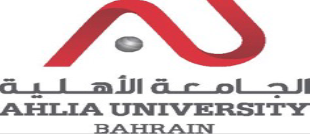 COLLEGE OF INFORMATION TECHNOLOGYDEPARTMENT OF INFORMATION TECHNOLOGYCOURSE SYLLABUS/ SPECIFICATIONCourse Code & Title: 	ITCS 224 - Data Structures	Weight:			(3 - 0 - 3)Prerequisite:			ITCS 201NQF Level Allocated:         Level 6	 NQF Notional Hours / Credits: 120 notional hours/ 12 NQF creditDescription: This course introduces different data structures such as: arrays, linked list, stacks, queues, hash tables, and graphs.  It covers the design and analysis of different algorithms to manipulate these data structures, such as: create, traverse, delete data, and insert data. The students will implement the data structure algorithms and apply them using a programming language.Objective:1.   To overview various types of data structures.2.   To   explain the   algorithms associated with each data structure and their implementations.3.   To provide an analysis of the efficiency of algorithms associated with each data structure in terms of both time and space.4.   To demonstrate the effective use of data structures in computational problem solving.Intended Learning Outcomes (ILOs):Course Structure (Outline)Teaching Materials:ASSESSMENTS:SEMESTER:ACADEMIC YEAR: INSTRUCTOR:           INSTRUCTOR:           INSTRUCTOR:           OFFICE TEL:            OFFICE TEL:            OFFICE TEL:            EMAIL:                     EMAIL:                     EMAIL:                     Knowledge and UnderstandingKnowledge and UnderstandingNQF Descriptor/ LevelA1Concepts and Theories: Demonstrate a broad knowledge of the concepts and theories of various data structures and their algorithms.Knowledge: theoretical understanding[Level 6]A2Contemporary Trends, Problems and Research:      N/A         N/AA3Professional Responsibility:    N/A                                            N/ASubject-specific SkillsSubject-specific SkillsNQF Descriptor/ LevelB1Problem  Solving:  Identify  problems  and  choose  the  appropriate  and efficient data structures to solve these problems.Knowledge: PracticalApplication[Level 6]Skills: Communication, ICT& Numeracy[Level 6]B2Modeling and Design: Formulate data model, and design software solution through the application of the appropriate data structures.Knowledge: PracticalApplication[Level 6]B3Application of Methods and Tools: Use a programming language to implement various data structures and apply different methods of designing algorithms.Knowledge: PracticalApplication[Level 6]Skills: Communication, ICT& Numeracy[Level 6]Critical-Thinking SkillsCritical-Thinking SkillsNQF Descriptor/ LevelC1Analytic: Evaluate and analyze the performances of algorithms associated with the various data structures.Generic Problem Solving & Analytical skills [Level 6]C2Synthetic:     N/A                                                                          N/AC3Creative Thinking and innovation:            N/A                        N/AGeneral and Transferable Skills (other skills relevant to employability and personal development)General and Transferable Skills (other skills relevant to employability and personal development)NQF Descriptor/ LevelD1Communication: Express and communicate ideas in written and oral form.Communication, ICT andNumeracy Skills[Level 6]D2Teamwork and Leadership: N/AD3Organizational and Developmental Skills:   Demonstrate ability to organize ideas and effectively allocate time in given assignment.Competence: Autonomy,Responsibility and Context[Level 6]D4Ethics and Social Responsibility:                                              N/ACourse Structures (Outline)Course Structures (Outline)Course Structures (Outline)Course Structures (Outline)Course Structures (Outline)Course Structures (Outline)Course Structures (Outline)Course Structures (Outline)Course Structures (Outline)Course Structures (Outline)Course Structures (Outline)Course Structures (Outline)Course Structures (Outline)Course Structures (Outline)Course Structures (Outline)Course Structures (Outline)WeekWeekHours.	Hours.	Hours.	ILOsILOsUnit/Module or Topic TitleUnit/Module or Topic TitleTeaching                 MethodsTeaching                 MethodsAssessment MethodAssessment MethodAssessment MethodWeekWeek  Lec.  Lec.  Lec.  Labs  LabsILOsILOsUnit/Module or Topic TitleUnit/Module or Topic TitleTeaching                 MethodsTeaching                 MethodsAssessment MethodAssessment MethodAssessment Method1122A1A1Syllabus- IntroductionSyllabus- IntroductionLectureLecture---2-32-344A1, B1, B2, B3, C1A1, B1, B2, B3, C1Arrays:-Array	creation	and initialization.-Insertion and deletion of an element.-Multidimensional arrays and their representations.-Performance Analysis.Arrays:-Array	creation	and initialization.-Insertion and deletion of an element.-Multidimensional arrays and their representations.-Performance Analysis.Lecture/ In- Class Supervised Work /In-Lab Supervised WorkLecture/ In- Class Supervised Work /In-Lab Supervised WorkIn-Class Exercises/ In-Lab ExercisesIn-Class Exercises/ In-Lab ExercisesIn-Class Exercises/ In-Lab Exercises4422B2, B3, C1, D1, D3B2, B3, C1, D1, D3Arrays:-Sequential and binary search operations.-Selection  and  insertion  sort operations.Arrays:-Sequential and binary search operations.-Selection  and  insertion  sort operations.Lecture/ In-Class Supervised Work /In-Lab Supervised WorkLecture/ In-Class Supervised Work /In-Lab Supervised WorkAssignment 1Assignment 1Assignment 15-65-644A1, B1, B2, B3, C1A1, B1, B2, B3, C1Stack:-Applications of stack.-Push and pop operations.-Performance Analysis.Stack:-Applications of stack.-Push and pop operations.-Performance Analysis.Lecture/ In-Class Supervised Work /In-Lab Supervised WorkLecture/ In-Class Supervised Work /In-Lab Supervised WorkIn-Class Exercises/In-Lab Exercises/ Major TestIn-Class Exercises/In-Lab Exercises/ Major TestIn-Class Exercises/In-Lab Exercises/ Major Test7-87-844A1, B1, B2, B3, C1A1, B1, B2, B3, C1Queue:-Types of queues like circular one.-Insertion	and	deletion operations on queues.-Performance Analysis.Queue:-Types of queues like circular one.-Insertion	and	deletion operations on queues.-Performance Analysis.Lecture/ In-Class Supervised Work /In-Lab Supervised WorkLecture/ In-Class Supervised Work /In-Lab Supervised WorkIn-Class Exercises/In-LabExercisesIn-Class Exercises/In-LabExercisesIn-Class Exercises/In-LabExercises9-109-1044A1, B1, B2, B3, C1, D1, D3A1, B1, B2, B3, C1, D1, D3Linked list:- Linked list, doubly linked list and circular linked list.-Insertion	and	deletion operations on linked list.-Performance Analysis.Linked list:- Linked list, doubly linked list and circular linked list.-Insertion	and	deletion operations on linked list.-Performance Analysis.Lecture/ In-Class Supervised Work /In-Lab Supervised WorkLecture/ In-Class Supervised Work /In-Lab Supervised WorkAssignment 2/ In-Class Exercises/In-LabExercisesAssignment 2/ In-Class Exercises/In-LabExercisesAssignment 2/ In-Class Exercises/In-LabExercises11-1211-1244A1, B1, B2, B3, C1A1, B1, B2, B3, C1Hash Tables:-Hash function.-Collision resolution.-Performance Analysis.Hash Tables:-Hash function.-Collision resolution.-Performance Analysis.Lecture/ In- Class Supervised Work / In-LabSupervisedWorkLecture/ In- Class Supervised Work / In-LabSupervisedWorkIn-Class Exercises/ In-Lab ExercisesIn-Class Exercises/ In-Lab ExercisesIn-Class Exercises/ In-Lab Exercises13-1413-144444444A1, B1, B2, B3, C1A1, B1, B2, B3, C1Trees:-Definitions	and	basic terminologies.-In-order,  pre-order  and  post- order traversal.-Tree   creation,   insertion  and deletion of a node.-Performance Analysis.Trees:-Definitions	and	basic terminologies.-In-order,  pre-order  and  post- order traversal.-Tree   creation,   insertion  and deletion of a node.-Performance Analysis.Lecture/ In- Class Supervised Work /In-Lab Supervised WorkLecture/ In- Class Supervised Work /In-Lab Supervised WorkIn-Class Exercises/In-LabExercises15152222222A1, B1, B2A1, B1, B2Graphs Concepts:-Undirected	and	directed graphs.-Representing graphs.Graphs Concepts:-Undirected	and	directed graphs.-Representing graphs.Lecture/ In-Class Supervised WorkLecture/ In-Class Supervised WorkLab Test1616222----A1, B1,B2, C1A1, B1,B2, C1All TopicsAll TopicsFinal ExamTextbook(s):Goodrich M. T., Tamassia R. and Goldwasser M. H. (2014) Data Structure and Algorithms in Java, 6th Edition, Wiley.Handout(s):Available on Moodle i.e.  http://www.ahlia.edu.bh/moodleReference(s):1. Weiss M. A. (2011) Data Structures and Problem Solving using Java, 4th Edition, Pearson Education.2.   Dale N., Joyce D. and Weems C. (2011) Object Oriented and data structures using Java, Third Edition, Jones & Bartlett Publishers.Type ofAssessmentDescriptionILOsWeightingIn-Lab ExercisesThey  consist  mainly  of  implementing  differentdata structures.B3FormativeIn-Class ExercisesThey	cover	problem	solving	and	analysisquestions and  help  students  in  differentiating between the various data structures.B1, B2FormativeAssignmentsTwo assignments, each one covers a number of data structures used for solving a problem and will worth ten marks. The students have to analyze the performance of each data structure.B1, B2, B3, C1, D1, D320 %Major TestOne written test to be given to students. The majortest is a written, in-class 90 minutes test. It will cover topics studied in the first 10 weeks. Themajority  of  questions  are  problem  solving  andanalysis questions.A1, B1, B2, C120 %Lab TestA practical comprehensive test of two hours. Itconsists of questions to implement data structures appropriate to solve given problems.B1, B320%Final ExamThe final exam is a comprehensive, written exam and will  be  of  two  hours.  It  consists  of problem solving and analysis questions.  A1, B1, B2, C140%Overall100%AdmissionsAdmissionsMinimum number of students5Maximum number of students25
Ahlia University values academic integrity. Therefore, all students must understand the meaning and consequences of cheating, plagiarism and other academic offences under the Code of Student Conduct and Disciplinary Procedures (see www.ahlia.edu.bh/integrity for more information).